АНАЛИТИЧЕСКИЙ ОТЧЕТо деятельности временного детского разновозрастного коллектива «Экомир» на базе Молодёжного центра «Вертикаль»    С 3 по 31 июля на базе Молодёжного центра «Вертикаль» был организованвременный детский разновозрастный коллектив. В нем было задействовано 30 детей  руководитель Баженова Анжелика Васильевна в возрасте от 6,6-17 лет. Деятельность коллектива велась по направлениям: досуговое, информационно-просветительское, пропагандистское.    Работа велась согласно программе, которая полностью раскрыла принципы и приёмы работы с детьми разного возраста.    В ходе реализации программы были использованы следующие формы деятельности:- коммуникативная (беседа, викторина)- демонстрация (творческие конкурсы, спортивные состязания, интеллектуально-познавательные игры).Наш отряд назывался «Муравьишки», девиз: «Муравьи всегда едины, потому непобедимы!». Вместе с детьми оформили отрядный уголок.    Работа ВДРК была проведена с 3 по 31 июля при  Молодёжном центре «Вертикаль» с  детьми вели работу специалист по работе с молодёжью и аниматор сводного отряда, который прошел необходимую подготовку для проведения работы сводного отряда. В процессе реализации ВДРК руководители руководствовались положением о сводных отрядах, приказами, правилами внутреннего трудового распорядка, должностной инструкцией, планом работы.     Финансирование осуществлялось с местного бюджета в виде спортивного инвентаря и канцелярских товаров.     В ходе реализации деятельности временного детского разновозрастного коллектива с особыми проблемами организаторы не столкнулись.    Наш отряд работал по программе «Экомир», приуроченная году экологии.    Так как отряд работал по программе экологии,  были беседы по окружающему нас миру, как беречь природу, знакомство с красной книгой, лечебными травами. Дети с удовольствием ходили на экскурсии: в музей, в пожарную часть,  дом ремесел, Свято-Троицкий храм, хлебозавод, ОП Дебёсское.  Работники  районной библиотеки познакомили с красной книгой Удмуртии, провели викторину, а так же показали презентацию о национальном парке «Нечкино».  Проводилась зарядки, минутки здоровья, вспомнили  ПДД, о том, как вести себя на водных объектах, в лесопарках, как вести себя при пожаре.        Кроме этого с детьми проводились подвижные игры, спортивные эстафеты, квесты.  В течении месяца ребята готовились к итоговому мероприятию в виде небольших творческих номеров. Аниматор Полина с ребятами подготовили зажигательный танец, девочки рассказывали стихи про экологию, пели удмуртские песни. Все ребята получили сувениры.Специалист по работе с молодежью:           А.В. Баженова      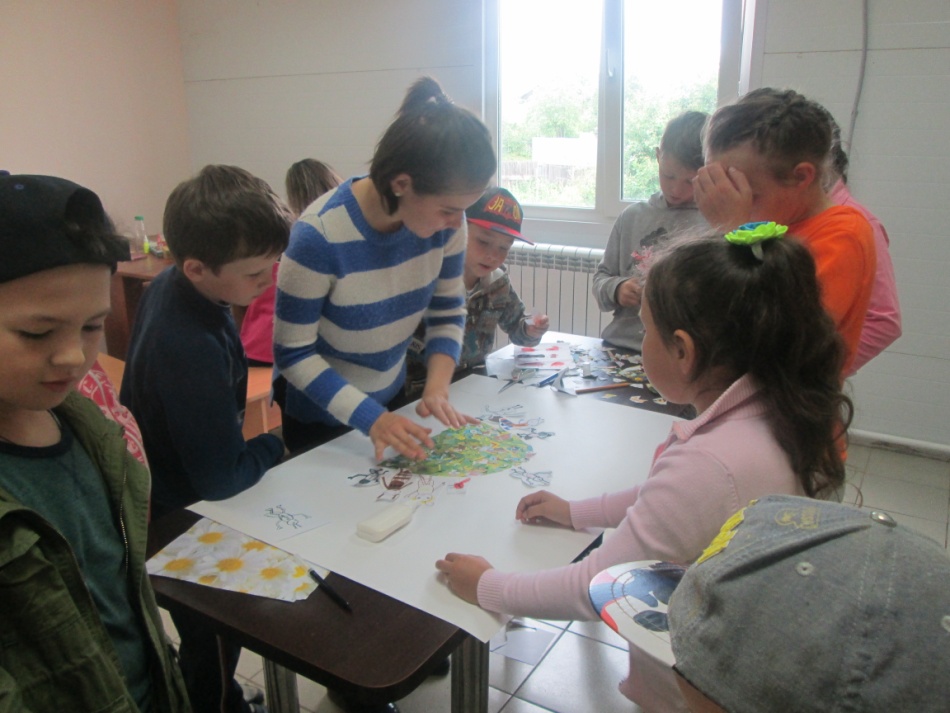 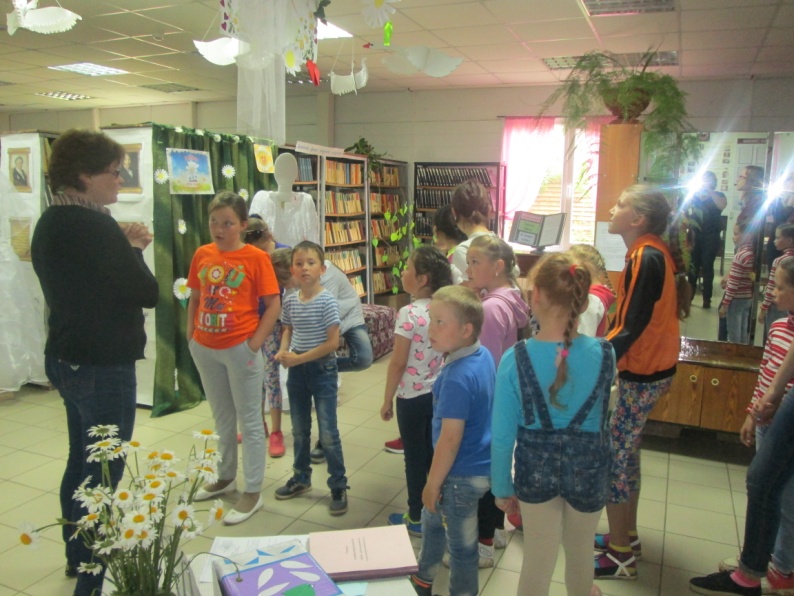 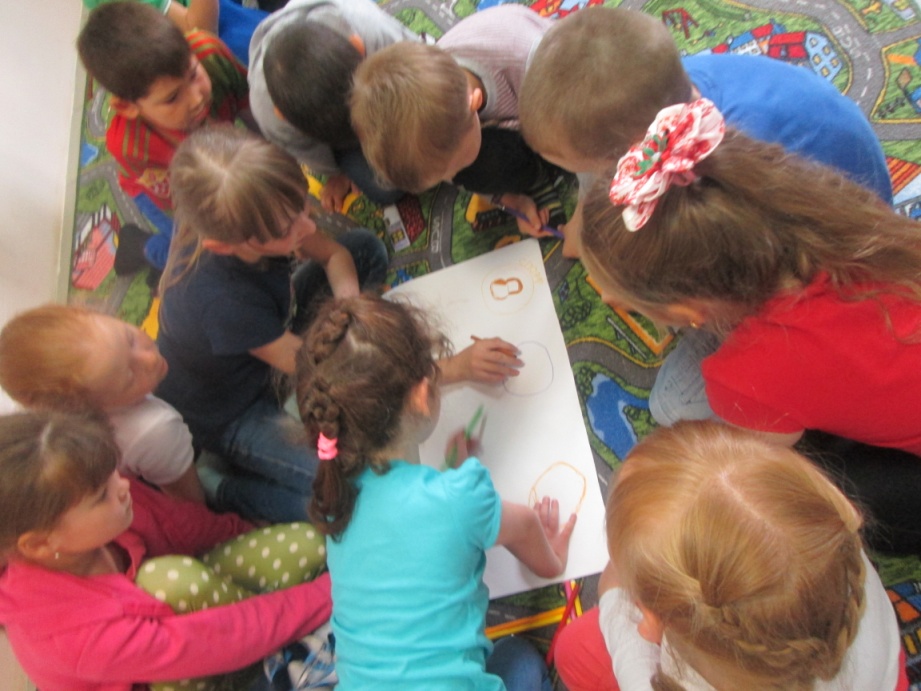 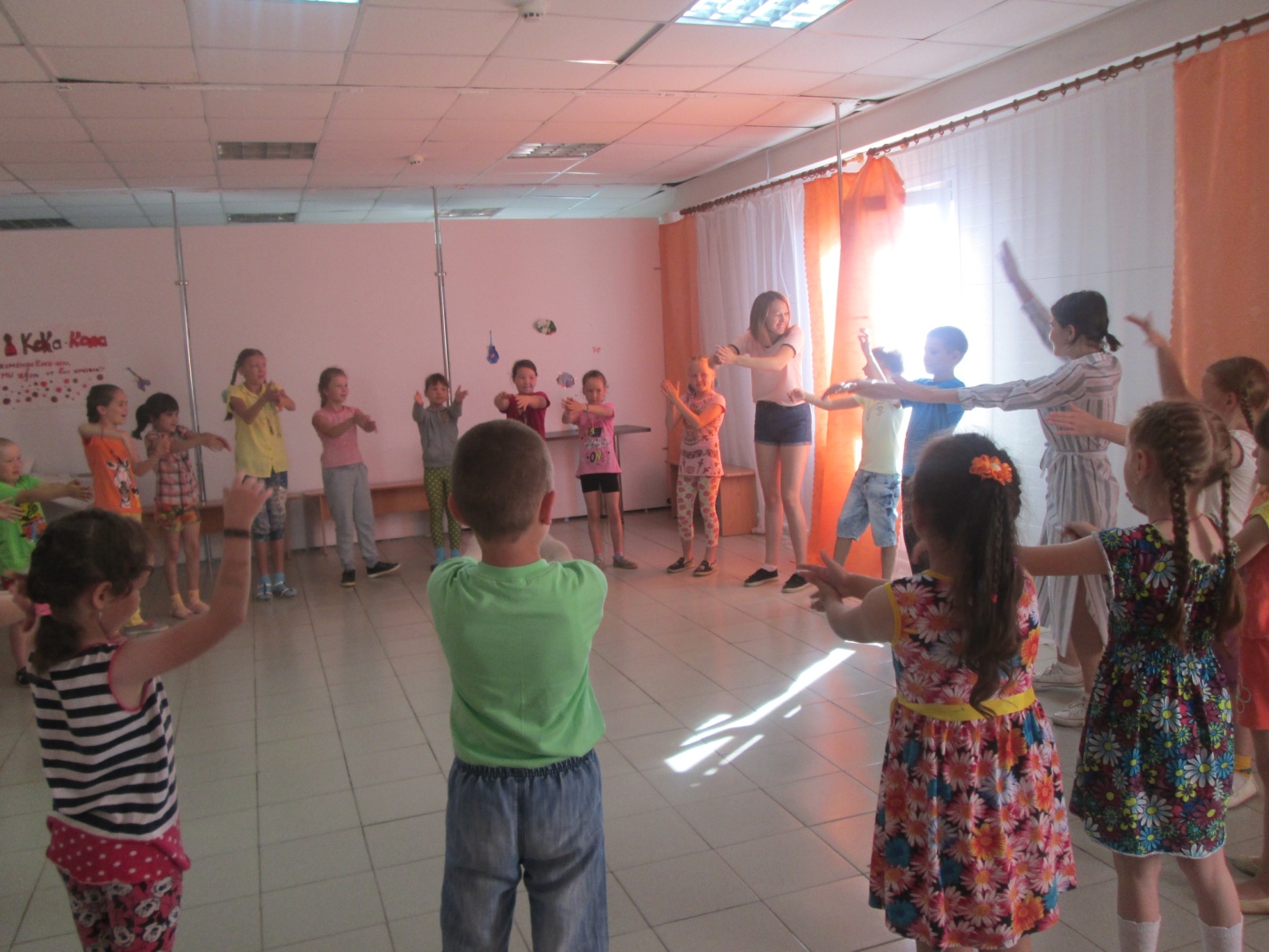 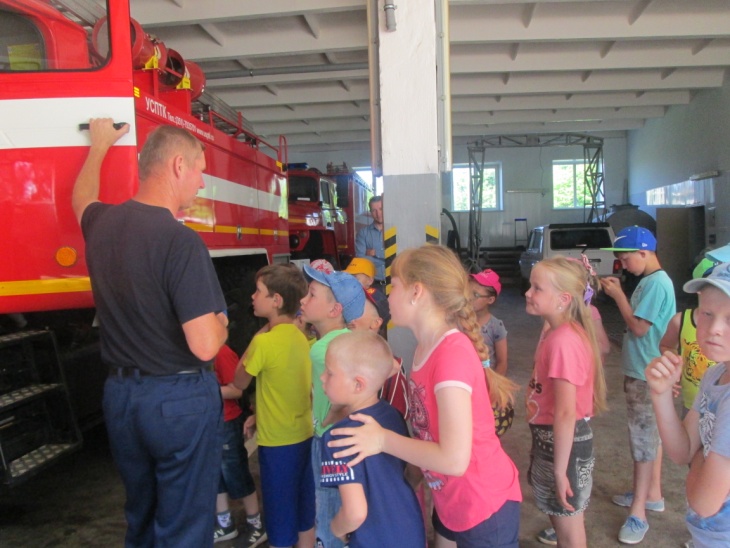 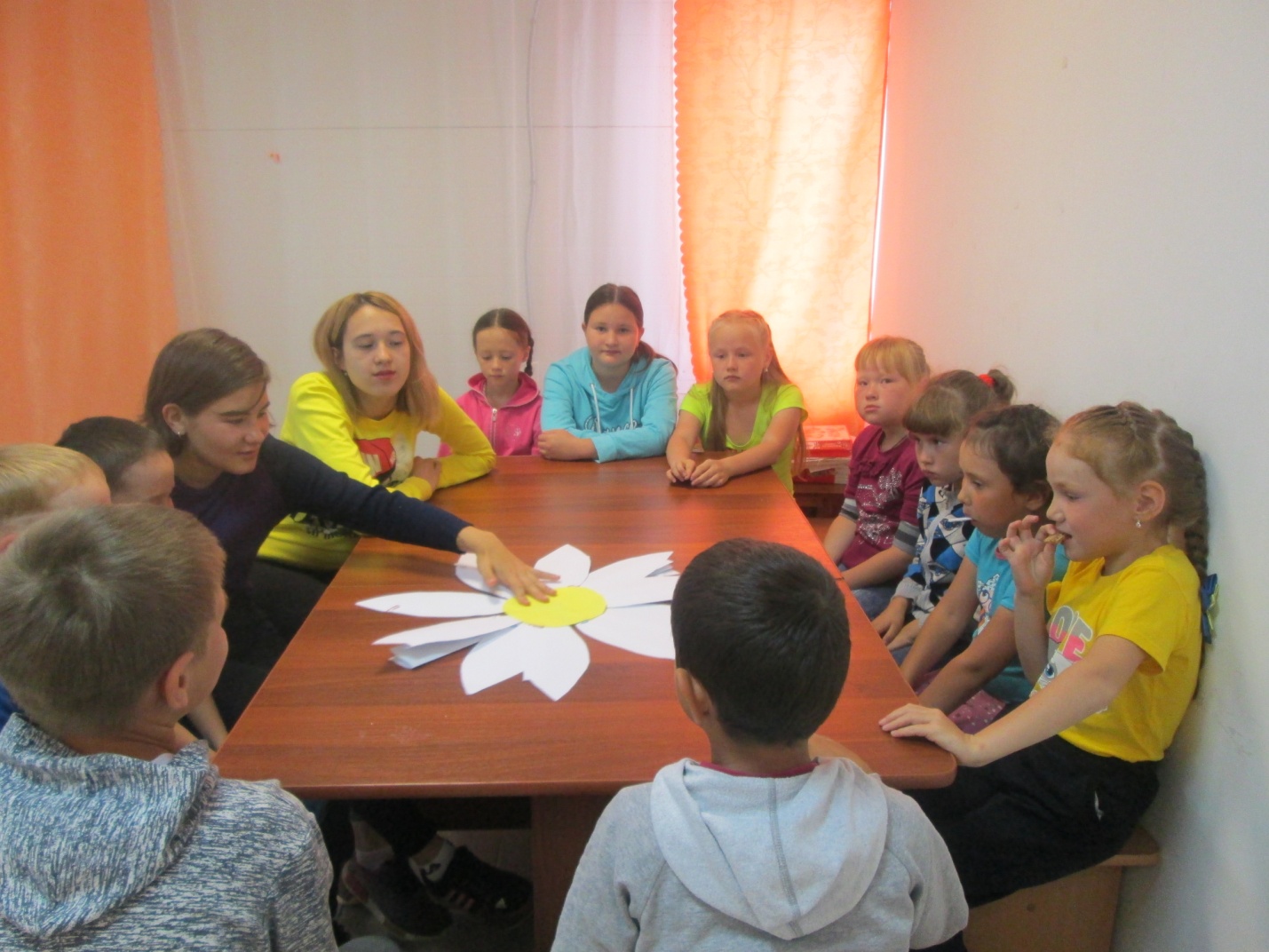 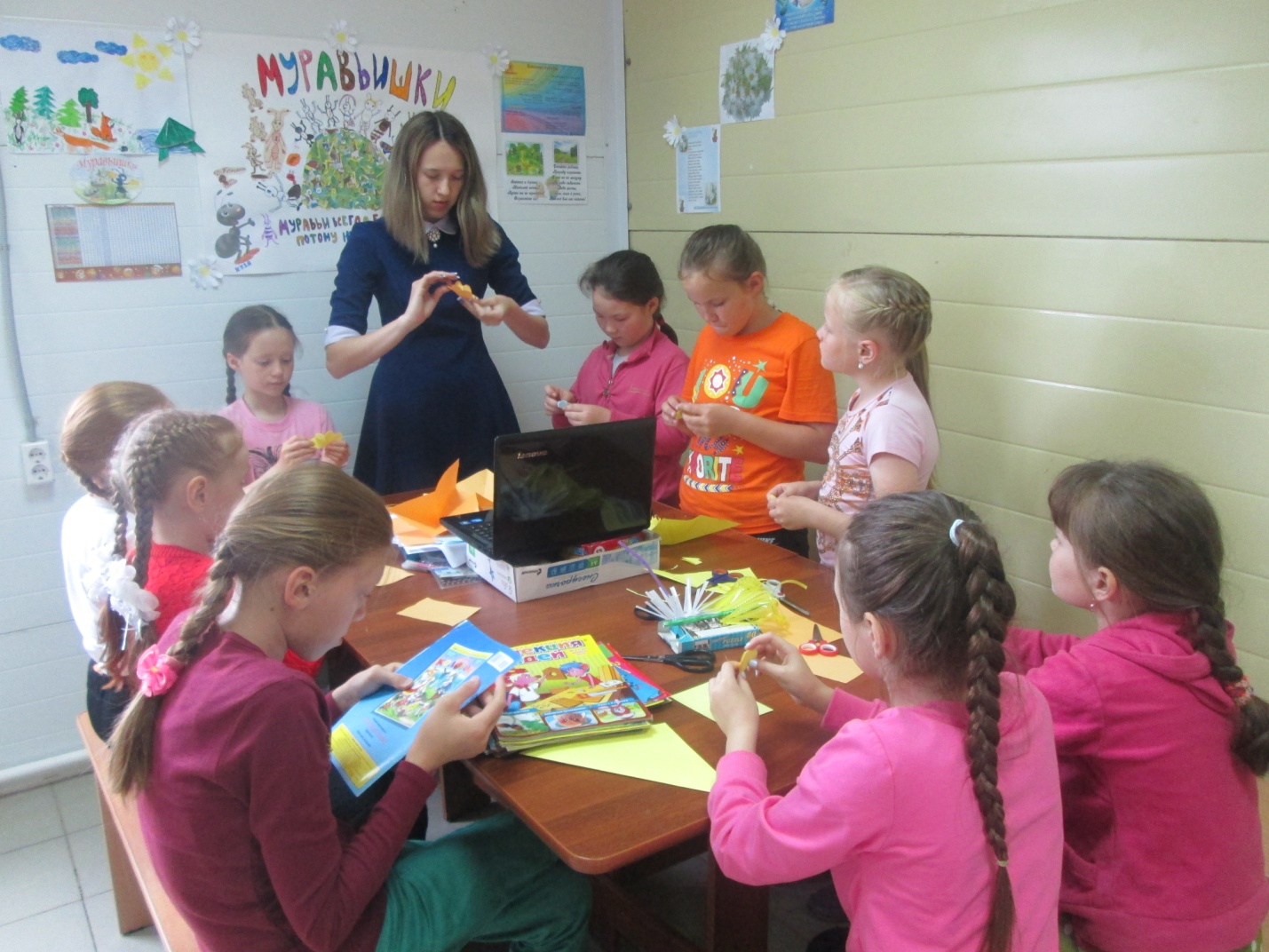 